版权及相关权常设委员会第三十八届会议2019年4月1日至5日，日内瓦认可非政府组织与会秘书处编拟.	本文件附件中载有非政府组织根据版权及相关权常设委员会（SCCR）的《议事规则》（见文件SCCR/1/2第10段），请求获得SCCR会议观察员地位的信息。.	请SCCR批准本文件附件中所提及的非政府组织列席本委员会的会议。[后接附件]请求作为观察员列席版权及相关权常设委员会（SCCR）会议的非政府组织PLR国际（PLRI）PLR国际（PLRI）总部位于联合王国，是一家非营利组织，它在全球范围内开展业务，旨在提高国际社会对于公共出借权的认识。PLRI为有意建立公共出借权制度的国家提供技术援助，并促进各国政府之间交流最佳做法，以推动作者作品的付酬方案。详细联系方式：Dr. Jim ParkerCoordinator14 Ash GroveKirklevingtonStockton-on-TeesTS15 9NQUnited Kingdom（联合王国）电话：+44 (0) 1642 791 445/ +44 (0) 7540 280 752电子邮件地址：jim.parker@plrinternational.com网站：https://plrinternational.com/[后接附件二]广播和电视类广播机构专业协会（RATEM）广播和电视类广播机构专业协会（RATEM）是一家土耳其广播和电视类广播机构的专业协会，致力于促进广播行业的发展。RATEM拥有790多家广播组织会员，它监控其会员广播的使用情况，并在各个层面开展工作，以保护其会员的权利，防止未经授权使用其会员的广播。详细联系方式：Yusuf GursoyChairmanSanayi MahallesiEski Buyukdere CaddesiBilek Is Merkezi No:33 Kat:8Kagithane/IstanbulTurkey（土耳其）电话号码：+90 2122 831 570电子邮件地址：ratem@ratem.org网站：https://www.ratem.org/[后接附件三]设计与艺术家版权协会（DACS）设计与艺术家版权协会（DACS）成立于1984年，是一家非营利的权利管理组织，它通过版权许可和艺术家追续权收取使用费，并向视觉艺术家及其遗产管理人分配。DACS提供创新产品和服务，以为视觉艺术家提供支助，并参与多项旨在提高意识以保护视觉艺术家权利的教育项目。详细联系方式：Gemma ScotcherHead of Communications33 Old Bethnal Green RoadLondon, E2 6AAUnited Kingdom（联合王国）电话号码：020 7336 8811电子邮件地址：gemma.scotcher@dacs.org.uk 网站：https://www.dacs.org.uk/[附件三和文件完]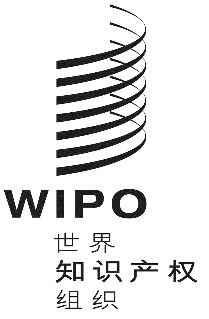 CSCCr/38/2SCCr/38/2SCCr/38/2原 文：英 文原 文：英 文原 文：英 文日 期：2019年3月5日  日 期：2019年3月5日  日 期：2019年3月5日  